Finnmarksmesterskap i 
Bilskade, lakk og karosseri Vg2Oppgave: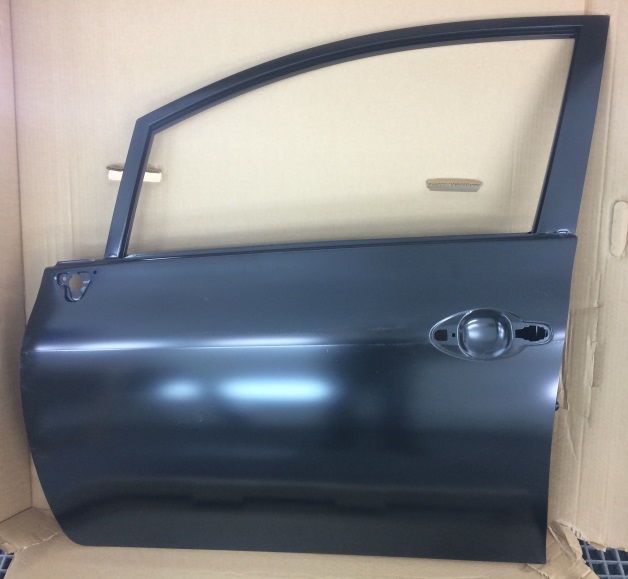 Løs del1 stk dør med liten skade	Produkter og prosesserI skolekonkurransen blir det brukt produkter fra R-M. Alle arbeidsoperasjoner beskrevet i «tekniske datablader» som du finner på lakkleverandørens hjemmeside http://www.rmpaint.com/no/ og vil ha tilgang til før og under konkurransen. I «tekniske datablader» er korrekt framgangsmåte beskrevet, og bedømmelsen blir i henhold til det. Slipemateriell, verktøy og arbeidsplasser blir klargjort på forhånd.TidsplanOppgaveOppgave A 
Rett skade på dør. 
Sparkle med STOP UNI og puss slik at det er klart til å legge fyller.Bedømmelse: Ikke gå videre før du er bedømt.Oppgave B 
Sprøyt syregrunning EUROFILL, hvor det er nødvendig
Sprøyt PERFECTFILLER etter produsentens beskrivelseBedømmelse: Ikke gå videre før du er bedømt.Oppgave CSlip fyller
Bland og sprøyt baselakk ONYX HD etter produsentens beskrivelse
Bland og sprøyt klarlakk CHRONOLUX etter produsentens beskrivelseTil denne oppgaven bruker vi dommerskjema A, B og CBilskade, lakk og karosseriSkolekonkurranse/kvalifisering til Finnmarksmesterskap og ArcticSkills 2016Oppgavebeskrivelse: Rett bulk på skjerm med egnet retteverktøySparkle skadestedSlip sparkel og klargjør til fyllerBilskade, lakk og karosseriSkolekonkurranse/kvalifisering til Finnmarksmesterskap og ArcticSkills 2016Oppgavebeskrivelse: Gjør klar skjerm til fyllerBland og sprøyt syregrunningBland og sprøyt fyllerBilskade, lakk og karoseriOppgavebeskrivelse: Slip fyller og gjør klar til lakkeringBland og lakk baselakkBland og lakk klarlakkOppgave TidsplanMaks poengsumARett fordør0800 – 090019Oppstart kantine0900 – 0925 BSprøyt fyller på forskjerm0925 – 110022Felles lunsj1100 – 1130CLakker forskjerm1130 – 1400255 timerTotalt   66Deltakers NavnSkoleDommerskjemaoppgaveKirkenes VGS, 2BLAA Bil/ KomponentOppretting løs forskjermForberedelsestid 0 min Pausetid 0 minOppgavens lengde 120 minTotal oppgavetid300 minOppgaveseksjoner / poengfordelingOppgaveseksjoner / poengfordelingMaksimal poengsumA1Helse, miljø, sikkerhet og arbeidsstruktur4A2Vask2A3A4Sliping4A5Sparkling4A6Puss av sparkel5Oppgave TotalOppgave Total19Deltakers NavnSkoleDommerskjemaOppgaveKirkenes VGS, 2BLAAGruppe ID
Beskrivelse
BedømmingskriterierMax PoengOppnådd PoengOppnådd PoengOppnådd PoengOppnådd Poeng ARetting av skadeNavn:A1HMSDet kan trekkes flere poeng for grove/ gjentatte sikkerhets/helse bruddDet trekkes 1 poeng forManglende bruk av hanskerManglende bruk av maske
Manglende bruk av arbeidsklærManglende bruk av avsugRot på arbeidsplass4A2Vasking 
med PK 700 før start Er delen skikkelig rengjortIkke fjernet limrester – 1poengIkke vask før retting/sliping - 1poeng2A3A4SlipingIkke slip rein bulk i bunn – 2 poengFeil bruk av slipemaskin – 1 poengSliper for stort område – 2 poengUslipt før sparkling -1 -24A5SparklingManglende støvfjerning -1 poengFor lite/mye herder – 2poengPorer i sparkel – 2 poeng
3.gangs sparkling – 2 poeng4A6Puss av sparkelIngen trekk med riktig avtrappingBegynner for fint/grovt -2 poengAvslutter for fint grovt – 2 poengSliper for stort område – 1 poengBulk igjen etter sliping – 2 p. – 3p.
Blank rand – 1p per felt5SubDeltageren totale poeng for sprøyting av fyllerDeltageren totale poeng for sprøyting av fyllerPoengsum19Deltakers NavnSkoleDommerskjemaOppgaveKirkenes VGS, 2BLAB Bil/ KomponentFyller løs fordørForberedelsestid 0 min Pausetid 15 minOppgavens lengde 60 minTotal oppgavetid300 minOppgaveseksjoner / poengfordelingOppgaveseksjoner / poengfordelingOppgaveseksjoner / poengfordelingMaksimal poengsumB1B1Helse, miljø, sikkerhet og arbeidsstruktur4B2B2Vask2B3B3Sliping4B4B4Bland syregrunning2B5B5Sprøyt syregrunning 4B6B6Bland fyller2B7Sprøyt fyllerSprøyt fyller4B8Oppgave TotalOppgave TotalOppgave Total22Gruppe ID
Beskrivelse
BedømmingskriterierMax Poeng BSprøyting av fyllerNavnB1HMSDet kan trekkes flere poeng for grove sikkerhets/helse bruddDet trekkes 1 poeng forManglende bruk av hanskerManglende bruk av maske
Manglende bruk av briller
Manglende bruk av arbeidsklær
Rot4B2Originallakk gjennomslipt uten grunn.Kandidat forklarer hvis det er nødvendigDet trekkes et poeng per gjennomslipingDet trekkes et poeng per uslipte feltDet trekkes et poeng ved bruk av feil slipepapir4B3Vask med PK 2000Vask med PK 700 -1Ingen vask -22B4Bland syregrunningDet trekkes 1 poeng for feil blanding
Feil blandingsforhold
Feil innholdBlande for mye, -1p. pr dl2B5Sprøyt syregrunningDet trekkes 1 poeng for:
Manglende vask og støvtørkSigFeil sprøyteManglende strøkIkke sprøytet på bart metall – 2 poeng4B6 Bland fyllerDet trekkes 1 poeng for feil blanding
Feil blandingsforhold
Feil innholdBlande for mye, -1p. pr dl2B7Sprøyt fyllerMeget pent, ingen trekkVenter for kort/lenge mellom hvert strøk – 1 poengLitt struktur -2 poeng
Mye struktur – 4 poeng
Kun et strøk – 2 poengSig – 2 poeng45 Min over tiden – 1 p15 min over tiden -2 p30 min over tiden -3 pSubDeltageren totale poeng for sprøyting av fyllerDeltageren totale poeng for sprøyting av fyllerPoengsum22Deltakers NavnSkoleDommerskjemaOppgaveKirkenes VGS, 2BLACForberedelsestid 0 min Pausetid 0 minOppgavens lengde 90 minTotal oppgavetid300 minOppgaveseksjoner / poengfordelingOppgaveseksjoner / poengfordelingOppgaveseksjoner / poengfordelingMaksimal poengsumC1C1Helse, miljø og sikkerhet4C2C2Vask og støvtørk2C3C3Sliping4C4C4Bland baselakk2C5C5Sprøyt baselakk4C6C6Bland klarlakk2C7Sprøyt klarlakkSprøyt klarlakk5C9DokumentasjonDokumentasjon2Oppgave TotalOppgave TotalOppgave Total25Gruppe ID
Beskrivelse
BedømmingskriterierMax PoengOppnådd PoengOppnådd PoengOppnådd PoengOppnådd Poeng CLakke baselakk og klarlakkNavnC1HMSDet kan trekkes flere poeng for grove sikkerhets/helse bruddDet trekkes 1 poeng forManglende bruk av hanskerManglende bruk av maske
Manglende bruk av briller
Manglende bruk av arbeidsklær4C2Vask og støvtørk 
Vask med PK 2000 før lakkEr delen skikkelig rengjortIkke vask før lakkering – 1 poeng
Ikke blåst og/eller tørket støv – 1 poeng2C3Sliping
Originallakk gjennomslipt uten grunn.Kandidat forklarer hvis det er nødvendigFyller slipt for mye / liteBruker for mange slipepapirDet trekkes et poeng per gjennomslipingDet trekkes et poeng per uslipte feltDet trekkes et poeng ved bruk av feil slipepapir4C4Bland baselakkDet trekkes 1 poeng for feil blanding
Feil blandingsforhold
Feil innholdBlande for mye (over 1 dl spill)2C5Sprøyt baselakkDet trekkes 1 poeng for:
Manglende vask og støvtørkSigFeil sprøyteManglende strøkLitt gjennomskinn - 1Middels til mye gjennomskinn -2 -3Litt skjolder – 1
Medium skjolder -2Mye skjolder -34 C6Bland klarlakkDet trekkes 1 poeng for feil blanding
Feil blandingsforhold
Feil innholdBlande feil mengde, over 100 g spill2C7Sprøyt klarlakk5)Kan leveres uten justeringer4)Kan leveres med justeringer/slip støv,sig2)Kan leveres med justeringer som må lakkeres0)Kan ikke leveres/må lakkes om5C9DokumentasjonInn- og utstempling av arbeidsordre med initialer/navn
Mekanikers rapport med hva som er gjort, ev. deler og ev. mangler2SubDeltageren totale poeng for lakkeringPoengsum25